02.03.2018r.Projekt: Rozwój systemu kształcenia o profilu praktycznym w ramach Słupskiego Ośrodka Akademickiego (SOA)Program operacyjny: Regionalny Program Operacyjny Województwa Pomorskiego na lata 2014-2020Oś priorytetowa: 4. Kształcenie zawodoweDziałanie: 4.2. Infrastruktura uczelni prowadzących kształcenie o profilu praktycznymNumer umowy o dofinansowanie: RPPM.04.02.00-22-0004/16-00ZAPYTANIE CENOWEAkademia Pomorska w Słupsku realizuje projekt Rozwój systemu kształcenia o profilu praktycznym w ramach Słupskiego Ośrodka Akademickiego (SOA), numer umowy o dofinansowanie: RPPM.04.02.00-22-0004/16-00 ramach Regionalnego Programu Operacyjnego Województwa Pomorskiego na lata 2014-2020.Zapytanie cenowe dotyczy wykonania 6 tablic informacyjnych. Szczegółowy opis przedmiotu zamówienia znajduje się poniżej.I. ZAMAWIAJĄCYAkademia Pomorska w Słupskuul. Arciszewskiego 22a, 76-200 SłupskII. OPIS PRZEDMIOTU ZAMÓWIENIAWspólny Słownik Zamówień  (CPV):            31 52 32 00-0   Trwałe znaki informacyjneTablica informacyjna musi zawierać:nazwę Beneficjenta – Akademia Pomorska w Słupskutytuł Projektu - Rozwój systemu kształcenia o profilu praktycznym w ramach Słupskiego Ośrodka Akademickiego (SOA)cel Projektu - dostosowanie oferty edukacyjnej Akademii Pomorskiej do wymogów praktycznego kształcenia na potrzeby gospodarki i subregionalnego rynku pracyzestaw logo – znaki FE i UE oraz znak Urzędu Marszałkowskiego Województwa Pomorskiego adres portalu www.mapadotacji.gov.pl.Wzór tablicy, który należy wykorzystać znajduje się w Internecie na stronie: www.funduszeeuropejskie.gov.pl/promocja  i na stronie programu www.rpo.pomorskie.eu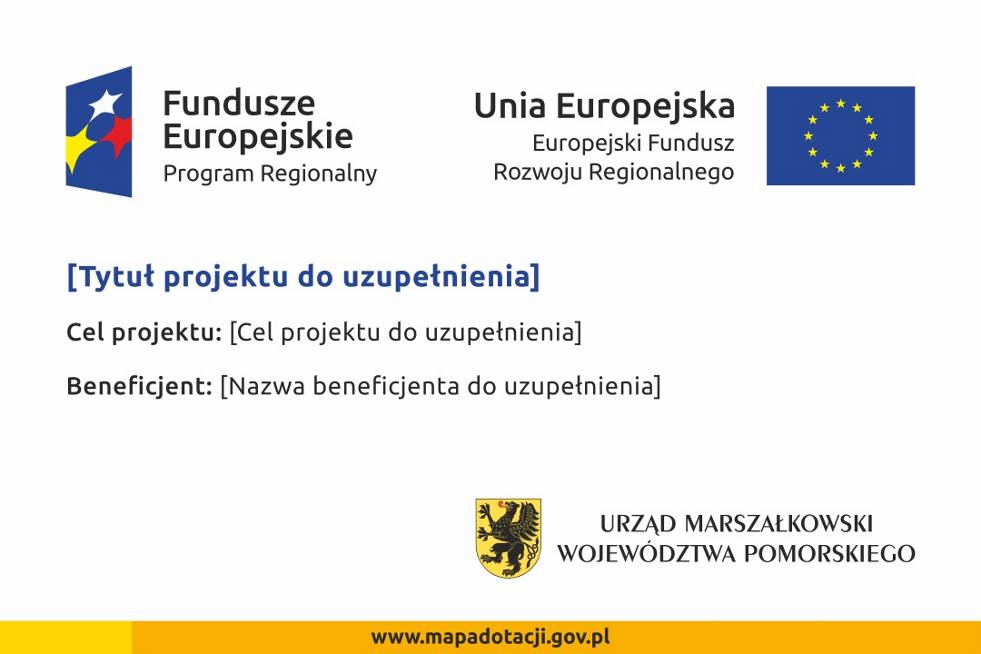 Tablica informacyjna nie może zawierać innych informacji i elementów graficznych.Na tablicach wymagana jest czcionka UBUNTU.Minimalny rozmiar to 80x120 cm (wymiary europalety).Tablica informacyjna winna być wykonana z płyty kompozytowej o grubości minimum 3 mm, grubość warstw wierzchnich min. 300 µm (Dibond, Tubond), odpornej na działanie kwasów, czynników atmosferycznych, blaknięcie koloru, a zawarte na niej informacje muszą być czytelne nawet po kilku latach. Tablica musi być wyeksponowana minimum przez okres trwałości projektu wynoszący 10 lat od zakończenia realizacji projektu. W związku z powyższym w okresie trwałości tablica powinna być estetyczna, nie powinna pękać, a logo i napisy powinny  pozostać w formie niezmiennej. Liczba tablic informacyjnych w zamówieniu: 6Wycena oferty powinna zwierać całościową wycenę następującego zakresu prac:zaprojektowaniewykonanie – po formalnej akceptacji ZamawiającegodostarczenieIII. TERMIN WYKONANIA ZAMÓWIENIATermin wykonania przedmiotu zamówienia: 26.03.2018r.IV. MIEJSCE ORAZ TERMIN SKŁADANIA OFERTProsimy o złożenie oferty na formularzu dołączonym do niniejszego zapytania drogą elektroniczną na  adres: zampub@apsl.edu.pl do dnia 12.03.2018r.  2.  Zapytanie cenowe zamieszczono na stronie: http://apsl.nowybip.pl/zamowienia………………………………….  (dane  Wykonawcy)Formularz OfertyMy, niżej podpisani…………………………..…………………………………………………………działając w imieniu i na rzecz………………………..…………………………………………………………………………………………………………………..…………………………………………w odpowiedzi na zapytanie cenowe na projekt, wykonanie i dostawę 6 tablic informacyjnych w ramach projektu Rozwój systemu kształcenia o profilu praktycznym w ramach Słupskiego Ośrodka Akademickiego (SOA), składamy niniejszą ofertę.Oświadczamy, że zapoznaliśmy się z dokumentacją Zapytania cenowego udostępnioną przez Zamawiającego i nie wnosimy do niej żadnych zastrzeżeń.Z naszej strony realizację zamówienia koordynować będzie: ……………………….………………tel.…………………………, e-mail…………………...............Zobowiązujemy się do wykonania przedmiotu zamówienia w zakresie  wskazanym w Zapytaniu Cenowym.Na przedmiot zamówienia udzielamy gwarancji na okres ………………..….Przedmiot zamówienia wykonamy w terminie-……………………...…………………..,dn.………………………                               .……………………………………………..                                                  (podpis upoważnionego przedstawiciela)       L.p.OpisIlość [szt.]Cena jednostkowa netto [zł]Wartość netto [zł](3x4)123451.Tablica informacyjna o rozmiarze min. 80x120 cm o grubości min. 3 mm, grubość warstw wierzchnich min. 300 µm6 szt.Wartość nettoWartość nettoWartość nettoWartość nettoPodatek VATPodatek VATPodatek VATPodatek VATWartość bruttoWartość bruttoWartość bruttoWartość brutto